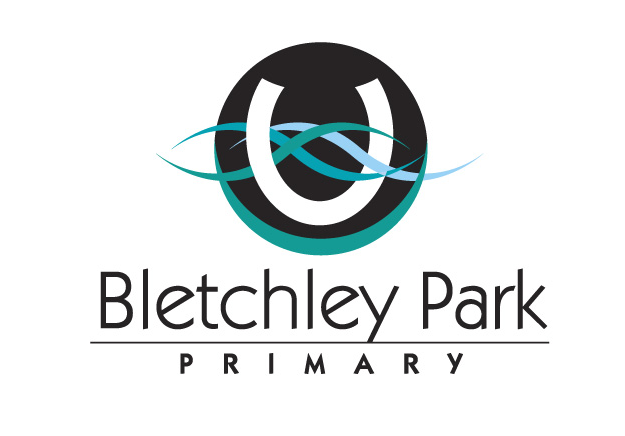 Bletchley Park Primary SchoolSchool Board Meeting MinutesDate:		7th August 2017 		Present:	Rebecca Burns, Sharmini Aru, Jenny Forster, Ness Gordon, Peter Abetz, Kevin Porter, Alladean Chidukwani, Paula Vardy, Kelly Anderson, Craig Ashby, Denis Coldham, Jennifer Bamford, Keren Harding, Cassandra BestApologies:	Damion Hill NoItemDescriptionAction1 Endorsement of the Minutes from previous meetingFrom 12th June 2017Endorsed by: Paula VardySeconded by:Ness Gordon2Business arising from last minutesNone.3WelcomeCraig Ashby – new PrincipalDenis Coldham – new parent memberSharmini welcomed Craig Ashby, our new Principal and Denis Coldham our new parent member.4.Finance ReportJennifer Bamford presented the Finance Report for noting. Finance ReportJennifer Bamford presented the Finance Report for noting. Finance ReportJennifer Bamford presented the Finance Report for noting. 5.Principals ReportBec presented the Principal Report for noting.1059 - current enrolment.  Bike racks and footpath installed after the delivery of the new office block.  Traffic Warden – still a work in progress, Craig Ashby will take over the management of this. 2018 enrolments have been impacted by the recent decision by the Minister that children currently enrolled in Bletchley can stay at Bletchley next year in 2018 even if in zone for the new school (Southern River Primary planning name). The new BPPS website will go live in the next week.  It looks fantastic and is much easier to navigate.Bec thanked the Board for all the support and hard work that members do.  Bec will put the zoning for BPPS up on the BPPS Facebook page.6.Student and staff wellbeing Challenges and ChoicesDevelop action planCassandra Best (BPPS School Psychologist) attended to discuss the Challenges and Choices program.  Cassandra shared her thoughts on the elements of the program that she liked.  With the suggestion that some areas such as online safety could be extended.  Action plan:Whole school approachExplicit teachingConnected languagePoint of need teachingTeachable moments – in class and in playgroundConsistent approachHow will we know it is effective – outcomes basedHome – school connection – DOJO and SEE SAWCassandra willcontact SDERA to see if there is any research being undertaken on Challenges and Choices.Kelly to ask the Health and Wellbeing Committee to survey teams about how they are implementing the Challenges and Choices program. Eg, how often explicit teaching occurs, connected language etc.7.Reporting to Parents Survey ResultsBec presented Reporting to Parents survey results for discussion.The Board discussed the option of going online for survey booking next year and also sending reports home online.  However, these matters are operational and were discussed only.8.Music Program – Yr 3-6 2018 -RecorderK-2 will have a music specialist teacher in 2018.3-6 teachers will be required to teach music and arts in 2018 and have asked not to have to teach the recorder.  Senior students will have the opportunity to access instrumental music though the xylophone program and also through School of Instrumental Music.  Bec asked Board Members their thoughts on this matter and it was decided that teachers would not be required to teach recorder in 2018.  Recorders will be taken off the booklist.9. Summary of meeting and board reflectionSharmini and Ness thanked Bec for everything that she has done for BPPS and the School Board. A legacy has been left.Renee reminded everyone that they are invited to attend the Maggie Dent Parent Workshop this Thursday 9th August 7pm.CloseMeeting Closed at:  8.20pmNext meeting will be Monday 4th September 2017